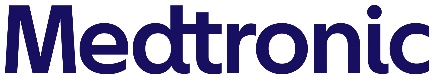 To process your Return Request, we kindly ask you to fill out this form electronically (please complete all mandatory fields marked with *) and send it by email to:Return Requestrs.returnUKIE@medtronic.comReturn Request FormReturn Request FormReturn Request FormReturn Request FormReturn Request FormReturn Request FormReturn Request FormReturn Request FormReturn Request FormReturn Request FormReturn Request FormReturn Request FormContact DetailsYour Internal Reference/Text(To be printed on the credit note)Your Internal Reference/Text(To be printed on the credit note)Your Internal Reference/Text(To be printed on the credit note)Contact DetailsCompany Name*Company Name*Company Name*Contact DetailsMedtronic Account NumberMedtronic Account NumberMedtronic Account NumberContact DetailsContact Name*Contact Name*Contact Name*Contact DetailsContact Phone Number*Contact Phone Number*Contact Phone Number*Contact DetailsContact Email*Contact Email*Contact Email*Pickup DetailsYour Internal Pickup Reference(To be printed on the pickup label)Your Internal Pickup Reference(To be printed on the pickup label)Your Internal Pickup Reference(To be printed on the pickup label)Pickup DetailsDepartment*(Please ensure carrier has access to the location)Department*(Please ensure carrier has access to the location)Department*(Please ensure carrier has access to the location)Pickup DetailsPickup Contact Name/Phone NumberPickup Contact Name/Phone NumberPickup Contact Name/Phone NumberPickup DetailsPickup Address*Pickup Address*Pickup Address*Pickup DetailsCity*City*City*Postal Code*Postal Code*Postal Code*Pickup DetailsNumber of Parcels*Number of Parcels*Number of Parcels*Number of Pallets*Number of Pallets*Number of Pallets*Pickup DetailsPickup Date* (DD.MM.YYYY)(Please ensure goods are packed and labeled)Pickup Date* (DD.MM.YYYY)(Please ensure goods are packed and labeled)Pickup Date* (DD.MM.YYYY)(Please ensure goods are packed and labeled)Return ReasonIndicate the Primary Reason for Return* (mark with an “X”).For Field Action returns a different return form should be used (as described in Field Action communication).Indicate the Primary Reason for Return* (mark with an “X”).For Field Action returns a different return form should be used (as described in Field Action communication).Indicate the Primary Reason for Return* (mark with an “X”).For Field Action returns a different return form should be used (as described in Field Action communication).Indicate the Primary Reason for Return* (mark with an “X”).For Field Action returns a different return form should be used (as described in Field Action communication).Indicate the Primary Reason for Return* (mark with an “X”).For Field Action returns a different return form should be used (as described in Field Action communication).Indicate the Primary Reason for Return* (mark with an “X”).For Field Action returns a different return form should be used (as described in Field Action communication).Indicate the Primary Reason for Return* (mark with an “X”).For Field Action returns a different return form should be used (as described in Field Action communication).Indicate the Primary Reason for Return* (mark with an “X”).For Field Action returns a different return form should be used (as described in Field Action communication).Indicate the Primary Reason for Return* (mark with an “X”).For Field Action returns a different return form should be used (as described in Field Action communication).Indicate the Primary Reason for Return* (mark with an “X”).For Field Action returns a different return form should be used (as described in Field Action communication).Indicate the Primary Reason for Return* (mark with an “X”).For Field Action returns a different return form should be used (as described in Field Action communication).Return ReasonWrong product receivedWrong product receivedWrong quantity receivedWrong quantity receivedWrong quantity receivedDamaged ProductDamaged ProductDamaged ProductDamaged ProductReturn ReasonDelivered to incorrect addressDelivered to incorrect addressProduct received twiceProduct received twiceProduct received twiceShort Dated ProductShort Dated ProductShort Dated ProductShort Dated ProductReturn ReasonProduct not needed anymoreProduct not needed anymoreWrong product/quantity orderedWrong product/quantity orderedWrong product/quantity orderedOther:Other:Other:Other:Items to be ReturnedInvoice Numberor Delivery Note*Invoice Numberor Delivery Note*Item Number*Item Number*Quantity*Unit of Measure* (EA, CT, CA)Unit of Measure* (EA, CT, CA)Lot or Serial Number*Lot or Serial Number*Lot or Serial Number*New Delivery Required?Items to be ReturnedItems to be ReturnedItems to be ReturnedItems to be ReturnedItems to be ReturnedItems to be ReturnedItems to be ReturnedPlease package goods according to instructions that will be provided upon confirmation and remove all labels from the inbound shipment.If you are returning products containing hazardous materials, please answer below questions:Please package goods according to instructions that will be provided upon confirmation and remove all labels from the inbound shipment.If you are returning products containing hazardous materials, please answer below questions:Please package goods according to instructions that will be provided upon confirmation and remove all labels from the inbound shipment.If you are returning products containing hazardous materials, please answer below questions:Please package goods according to instructions that will be provided upon confirmation and remove all labels from the inbound shipment.If you are returning products containing hazardous materials, please answer below questions:Please package goods according to instructions that will be provided upon confirmation and remove all labels from the inbound shipment.If you are returning products containing hazardous materials, please answer below questions:Please package goods according to instructions that will be provided upon confirmation and remove all labels from the inbound shipment.If you are returning products containing hazardous materials, please answer below questions:Please package goods according to instructions that will be provided upon confirmation and remove all labels from the inbound shipment.If you are returning products containing hazardous materials, please answer below questions:Please package goods according to instructions that will be provided upon confirmation and remove all labels from the inbound shipment.If you are returning products containing hazardous materials, please answer below questions:Please package goods according to instructions that will be provided upon confirmation and remove all labels from the inbound shipment.If you are returning products containing hazardous materials, please answer below questions:Please package goods according to instructions that will be provided upon confirmation and remove all labels from the inbound shipment.If you are returning products containing hazardous materials, please answer below questions:Please package goods according to instructions that will be provided upon confirmation and remove all labels from the inbound shipment.If you are returning products containing hazardous materials, please answer below questions:Please package goods according to instructions that will be provided upon confirmation and remove all labels from the inbound shipment.If you are returning products containing hazardous materials, please answer below questions:Please package goods according to instructions that will be provided upon confirmation and remove all labels from the inbound shipment.If you are returning products containing hazardous materials, please answer below questions:Please package goods according to instructions that will be provided upon confirmation and remove all labels from the inbound shipment.If you are returning products containing hazardous materials, please answer below questions:It is at Medtronic’s sole discretion to decide on the physical return of the products. In case you are not required to return the products physically, by completing this form, you formally recognize and accept that the credit equals an express waiver to use the products included in this form and an obligation to dispose of them accordingly.It is at Medtronic’s sole discretion to decide on the physical return of the products. In case you are not required to return the products physically, by completing this form, you formally recognize and accept that the credit equals an express waiver to use the products included in this form and an obligation to dispose of them accordingly.It is at Medtronic’s sole discretion to decide on the physical return of the products. In case you are not required to return the products physically, by completing this form, you formally recognize and accept that the credit equals an express waiver to use the products included in this form and an obligation to dispose of them accordingly.It is at Medtronic’s sole discretion to decide on the physical return of the products. In case you are not required to return the products physically, by completing this form, you formally recognize and accept that the credit equals an express waiver to use the products included in this form and an obligation to dispose of them accordingly.It is at Medtronic’s sole discretion to decide on the physical return of the products. In case you are not required to return the products physically, by completing this form, you formally recognize and accept that the credit equals an express waiver to use the products included in this form and an obligation to dispose of them accordingly.It is at Medtronic’s sole discretion to decide on the physical return of the products. In case you are not required to return the products physically, by completing this form, you formally recognize and accept that the credit equals an express waiver to use the products included in this form and an obligation to dispose of them accordingly.It is at Medtronic’s sole discretion to decide on the physical return of the products. In case you are not required to return the products physically, by completing this form, you formally recognize and accept that the credit equals an express waiver to use the products included in this form and an obligation to dispose of them accordingly.It is at Medtronic’s sole discretion to decide on the physical return of the products. In case you are not required to return the products physically, by completing this form, you formally recognize and accept that the credit equals an express waiver to use the products included in this form and an obligation to dispose of them accordingly.It is at Medtronic’s sole discretion to decide on the physical return of the products. In case you are not required to return the products physically, by completing this form, you formally recognize and accept that the credit equals an express waiver to use the products included in this form and an obligation to dispose of them accordingly.It is at Medtronic’s sole discretion to decide on the physical return of the products. In case you are not required to return the products physically, by completing this form, you formally recognize and accept that the credit equals an express waiver to use the products included in this form and an obligation to dispose of them accordingly.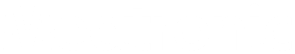 